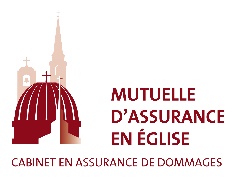 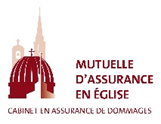 "Formulaire inscription - AutorisationCamp de vacances / Camp de jour""Formulaire inscription - AutorisationCamp de vacances / Camp de jour""Formulaire inscription - AutorisationCamp de vacances / Camp de jour""Formulaire inscription - AutorisationCamp de vacances / Camp de jour""Formulaire inscription - AutorisationCamp de vacances / Camp de jour""Formulaire inscription - AutorisationCamp de vacances / Camp de jour""Formulaire inscription - AutorisationCamp de vacances / Camp de jour""Formulaire inscription - AutorisationCamp de vacances / Camp de jour""Formulaire inscription - AutorisationCamp de vacances / Camp de jour""Formulaire inscription - AutorisationCamp de vacances / Camp de jour""Formulaire inscription - AutorisationCamp de vacances / Camp de jour""Formulaire inscription - AutorisationCamp de vacances / Camp de jour""Formulaire inscription - AutorisationCamp de vacances / Camp de jour""Formulaire inscription - AutorisationCamp de vacances / Camp de jour""Formulaire inscription - AutorisationCamp de vacances / Camp de jour"Information de l'enfantInformation de l'enfantInformation de l'enfantInformation de l'enfantInformation de l'enfantInformation de l'enfantInformation de l'enfantInformation de l'enfantInformation de l'enfantInformation de l'enfantInformation de l'enfantInformation de l'enfantInformation de l'enfantInformation de l'enfantInformation de l'enfantPrénom :Nom :Nom :Nom :Adresse :Ville : Ville : Ville : Province : Code postal : Code postal : Code postal : Âge : Date de naissance : Date de naissance : Date de naissance : Âge : Date de naissance : Date de naissance : Date de naissance : AAAAAAAAMMMMJJJJJJSexe : FilleGarçonNo. Ass.  maladie : No. Ass.  maladie : No. Ass.  maladie : Sexe : FilleGarçonDate expiration :  Date expiration :  Date expiration :  répondant de l'enfantrépondant de l'enfantrépondant de l'enfantrépondant de l'enfantrépondant de l'enfantrépondant de l'enfantrépondant de l'enfantrépondant de l'enfantrépondant de l'enfantrépondant de l'enfantrépondant de l'enfantrépondant de l'enfantrépondant de l'enfantrépondant de l'enfantrépondant de l'enfantPrénom et nom de la mère : Prénom et nom du père : Prénom et nom du père : Prénom et nom du père : Téléphone (travail) : Téléphone (travail) : Téléphone (travail) : Téléphone (travail) : Cellulaire : Cellulaire :Cellulaire :Cellulaire :Courriel : Courriel :Courriel :Courriel :allergiesallergiesallergiesallergiesallergiesallergiesallergiesallergiesallergiesallergiesallergiesallergiesallergiesallergiesallergiesVeuillez indiquer toute allergie : (par exemple : alimentaire, saisonnière, médicamenteuse, etc…)Veuillez indiquer toute allergie : (par exemple : alimentaire, saisonnière, médicamenteuse, etc…)Veuillez indiquer toute allergie : (par exemple : alimentaire, saisonnière, médicamenteuse, etc…)Veuillez indiquer toute allergie : (par exemple : alimentaire, saisonnière, médicamenteuse, etc…)Veuillez indiquer toute allergie : (par exemple : alimentaire, saisonnière, médicamenteuse, etc…)Veuillez indiquer toute allergie : (par exemple : alimentaire, saisonnière, médicamenteuse, etc…)Veuillez indiquer toute allergie : (par exemple : alimentaire, saisonnière, médicamenteuse, etc…)Veuillez indiquer toute allergie : (par exemple : alimentaire, saisonnière, médicamenteuse, etc…)Veuillez indiquer toute allergie : (par exemple : alimentaire, saisonnière, médicamenteuse, etc…)Veuillez indiquer toute allergie : (par exemple : alimentaire, saisonnière, médicamenteuse, etc…)Veuillez indiquer toute allergie : (par exemple : alimentaire, saisonnière, médicamenteuse, etc…)Veuillez indiquer toute allergie : (par exemple : alimentaire, saisonnière, médicamenteuse, etc…)Veuillez indiquer toute allergie : (par exemple : alimentaire, saisonnière, médicamenteuse, etc…)Veuillez indiquer toute allergie : (par exemple : alimentaire, saisonnière, médicamenteuse, etc…)Veuillez indiquer toute allergie : (par exemple : alimentaire, saisonnière, médicamenteuse, etc…)AllergieRéactionRéactionRéactionRéactionTraitementTraitementAuto-injecteur (Epipen) requisAuto-injecteur (Epipen) requisAuto-injecteur (Epipen) requisAuto-injecteur (Epipen) requisAuto-injecteur (Epipen) requisAuto-injecteur (Epipen) requisAuto-injecteur (Epipen) requisOuiOuiNonNonOuiOuiNonNonOuiOuiNonNon**** Si votre enfant à une dose d’adrénaline, veuillez signer le consentement suivant ******** Si votre enfant à une dose d’adrénaline, veuillez signer le consentement suivant ******** Si votre enfant à une dose d’adrénaline, veuillez signer le consentement suivant ******** Si votre enfant à une dose d’adrénaline, veuillez signer le consentement suivant ******** Si votre enfant à une dose d’adrénaline, veuillez signer le consentement suivant ******** Si votre enfant à une dose d’adrénaline, veuillez signer le consentement suivant ******** Si votre enfant à une dose d’adrénaline, veuillez signer le consentement suivant ******** Si votre enfant à une dose d’adrénaline, veuillez signer le consentement suivant ******** Si votre enfant à une dose d’adrénaline, veuillez signer le consentement suivant ******** Si votre enfant à une dose d’adrénaline, veuillez signer le consentement suivant ******** Si votre enfant à une dose d’adrénaline, veuillez signer le consentement suivant ******** Si votre enfant à une dose d’adrénaline, veuillez signer le consentement suivant ******** Si votre enfant à une dose d’adrénaline, veuillez signer le consentement suivant ******** Si votre enfant à une dose d’adrénaline, veuillez signer le consentement suivant ******** Si votre enfant à une dose d’adrénaline, veuillez signer le consentement suivant ****Par la présente, j’autorise les personnes désignées par  _     _______________________________ à administrer, en cas d’urgence, la dose d’adrénaline à mon enfant.Par la présente, j’autorise les personnes désignées par  _     _______________________________ à administrer, en cas d’urgence, la dose d’adrénaline à mon enfant.Par la présente, j’autorise les personnes désignées par  _     _______________________________ à administrer, en cas d’urgence, la dose d’adrénaline à mon enfant.Par la présente, j’autorise les personnes désignées par  _     _______________________________ à administrer, en cas d’urgence, la dose d’adrénaline à mon enfant.Par la présente, j’autorise les personnes désignées par  _     _______________________________ à administrer, en cas d’urgence, la dose d’adrénaline à mon enfant.Par la présente, j’autorise les personnes désignées par  _     _______________________________ à administrer, en cas d’urgence, la dose d’adrénaline à mon enfant.Par la présente, j’autorise les personnes désignées par  _     _______________________________ à administrer, en cas d’urgence, la dose d’adrénaline à mon enfant.Par la présente, j’autorise les personnes désignées par  _     _______________________________ à administrer, en cas d’urgence, la dose d’adrénaline à mon enfant.Par la présente, j’autorise les personnes désignées par  _     _______________________________ à administrer, en cas d’urgence, la dose d’adrénaline à mon enfant.Par la présente, j’autorise les personnes désignées par  _     _______________________________ à administrer, en cas d’urgence, la dose d’adrénaline à mon enfant.Par la présente, j’autorise les personnes désignées par  _     _______________________________ à administrer, en cas d’urgence, la dose d’adrénaline à mon enfant.Par la présente, j’autorise les personnes désignées par  _     _______________________________ à administrer, en cas d’urgence, la dose d’adrénaline à mon enfant.Par la présente, j’autorise les personnes désignées par  _     _______________________________ à administrer, en cas d’urgence, la dose d’adrénaline à mon enfant.Par la présente, j’autorise les personnes désignées par  _     _______________________________ à administrer, en cas d’urgence, la dose d’adrénaline à mon enfant.Par la présente, j’autorise les personnes désignées par  _     _______________________________ à administrer, en cas d’urgence, la dose d’adrénaline à mon enfant.Signature du parent : _________________________________________Signature du parent : _________________________________________Signature du parent : _________________________________________Signature du parent : _________________________________________Signature du parent : _________________________________________Signature du parent : _________________________________________Signature du parent : _________________________________________Signature du parent : _________________________________________Signature du parent : _________________________________________Signature du parent : _________________________________________Signature du parent : _________________________________________Signature du parent : _________________________________________Signature du parent : _________________________________________Signature du parent : _________________________________________Signature du parent : _________________________________________RENSEIGNEMENTS MÉDICAUXRENSEIGNEMENTS MÉDICAUXRENSEIGNEMENTS MÉDICAUXRENSEIGNEMENTS MÉDICAUXRENSEIGNEMENTS MÉDICAUXRENSEIGNEMENTS MÉDICAUXRENSEIGNEMENTS MÉDICAUXRENSEIGNEMENTS MÉDICAUXRENSEIGNEMENTS MÉDICAUXRENSEIGNEMENTS MÉDICAUXRENSEIGNEMENTS MÉDICAUXRENSEIGNEMENTS MÉDICAUXRENSEIGNEMENTS MÉDICAUXRENSEIGNEMENTS MÉDICAUXRENSEIGNEMENTS MÉDICAUXEst-ce que votre enfant prend des médicaments :Est-ce que votre enfant prend des médicaments :Est-ce que votre enfant prend des médicaments :Est-ce que votre enfant prend des médicaments :Est-ce que votre enfant prend des médicaments :Est-ce que votre enfant prend des médicaments :Si oui : Si oui : Si oui : Si oui : Si oui : Si oui : Si oui : Si oui : Si oui : Si oui : Si oui : Si oui : Si oui : Si oui : Si oui : Nous fournir la liste et la posologie Nous fournir la liste et la posologie Nous fournir la liste et la posologie Nous fournir la liste et la posologie Nous fournir la liste et la posologie Nous fournir la liste et la posologie Nous fournir la liste et la posologie Nous fournir la liste et la posologie Nous fournir la liste et la posologie Nous fournir la liste et la posologie Nous fournir la liste et la posologie Nous fournir la liste et la posologie Nous fournir la liste et la posologie Nous fournir la liste et la posologie Nous fournir la liste et la posologie Est-ce que votre enfant prend ses médicaments lui-même ? Est-ce que votre enfant prend ses médicaments lui-même ? Est-ce que votre enfant prend ses médicaments lui-même ? Est-ce que votre enfant prend ses médicaments lui-même ? Est-ce que votre enfant prend ses médicaments lui-même ? Est-ce que votre enfant prend ses médicaments lui-même ? Est-ce que votre enfant prend ses médicaments lui-même ? OuiOuiNonNonRENSEIGNEMENTS MÉDICAUX (SUITE)RENSEIGNEMENTS MÉDICAUX (SUITE)RENSEIGNEMENTS MÉDICAUX (SUITE)RENSEIGNEMENTS MÉDICAUX (SUITE)RENSEIGNEMENTS MÉDICAUX (SUITE)RENSEIGNEMENTS MÉDICAUX (SUITE)RENSEIGNEMENTS MÉDICAUX (SUITE)RENSEIGNEMENTS MÉDICAUX (SUITE)RENSEIGNEMENTS MÉDICAUX (SUITE)RENSEIGNEMENTS MÉDICAUX (SUITE)RENSEIGNEMENTS MÉDICAUX (SUITE)RENSEIGNEMENTS MÉDICAUX (SUITE)Votre enfant a-t-il des problèmes de santé ?Votre enfant a-t-il des problèmes de santé ?Votre enfant a-t-il des problèmes de santé ?Votre enfant a-t-il des problèmes de santé ?Votre enfant a-t-il des problèmes de santé ?Votre enfant a-t-il des problèmes de santé ?Votre enfant a-t-il des problèmes de santé ?Votre enfant a-t-il des problèmes de santé ?Votre enfant a-t-il des problèmes de santé ?Votre enfant a-t-il des problèmes de santé ?Votre enfant a-t-il des problèmes de santé ?Votre enfant a-t-il des problèmes de santé ?ÉpilepsieHémophileIncontinenceTroubles de visionsTroubles de visionsTroubles de visionsTroubles de visionsHyperactivitéDéficit d’attentionDiabètesTroubles d’élocutionTroubles d’élocutionTroubles d’élocutionTroubles d’élocutionAsthmeTrouble d’auditionTroubles cardiaquesSanté mentaleSanté mentaleSanté mentaleSanté mentaleY a-t-il d’autres facteurs relevant de l’état physique ou émotif que vous aimeriez nous faire connaître ?Y a-t-il d’autres facteurs relevant de l’état physique ou émotif que vous aimeriez nous faire connaître ?Y a-t-il d’autres facteurs relevant de l’état physique ou émotif que vous aimeriez nous faire connaître ?Y a-t-il d’autres facteurs relevant de l’état physique ou émotif que vous aimeriez nous faire connaître ?Y a-t-il d’autres facteurs relevant de l’état physique ou émotif que vous aimeriez nous faire connaître ?Y a-t-il d’autres facteurs relevant de l’état physique ou émotif que vous aimeriez nous faire connaître ?Y a-t-il d’autres facteurs relevant de l’état physique ou émotif que vous aimeriez nous faire connaître ?Y a-t-il d’autres facteurs relevant de l’état physique ou émotif que vous aimeriez nous faire connaître ?Y a-t-il d’autres facteurs relevant de l’état physique ou émotif que vous aimeriez nous faire connaître ?Y a-t-il d’autres facteurs relevant de l’état physique ou émotif que vous aimeriez nous faire connaître ?Y a-t-il d’autres facteurs relevant de l’état physique ou émotif que vous aimeriez nous faire connaître ?Y a-t-il d’autres facteurs relevant de l’état physique ou émotif que vous aimeriez nous faire connaître ?**** Autorisation diffusion information santé ******** Autorisation diffusion information santé ******** Autorisation diffusion information santé ******** Autorisation diffusion information santé ******** Autorisation diffusion information santé ******** Autorisation diffusion information santé ******** Autorisation diffusion information santé ******** Autorisation diffusion information santé ******** Autorisation diffusion information santé ******** Autorisation diffusion information santé ******** Autorisation diffusion information santé ******** Autorisation diffusion information santé ****J’autorise, pour des raisons de sécurité, les responsables du camp : _     ____________________ à diffuser à tout le personnel du groupe de mon enfant, l’information contenue dans la fiche santé. En cas d’urgence (accident ou maladie subite), à prendre les mesures nécessaires pour prodiguer les premiers soins et à veiller au transport de mon enfant jusqu’au lieu de traitement, si cela s’avère nécessaire. Le transport vers un centre hospitalier est aux frais du parent. Oui     Non  Signature :  _____________________________________________J’autorise, pour des raisons de sécurité, les responsables du camp : _     ____________________ à diffuser à tout le personnel du groupe de mon enfant, l’information contenue dans la fiche santé. En cas d’urgence (accident ou maladie subite), à prendre les mesures nécessaires pour prodiguer les premiers soins et à veiller au transport de mon enfant jusqu’au lieu de traitement, si cela s’avère nécessaire. Le transport vers un centre hospitalier est aux frais du parent. Oui     Non  Signature :  _____________________________________________J’autorise, pour des raisons de sécurité, les responsables du camp : _     ____________________ à diffuser à tout le personnel du groupe de mon enfant, l’information contenue dans la fiche santé. En cas d’urgence (accident ou maladie subite), à prendre les mesures nécessaires pour prodiguer les premiers soins et à veiller au transport de mon enfant jusqu’au lieu de traitement, si cela s’avère nécessaire. Le transport vers un centre hospitalier est aux frais du parent. Oui     Non  Signature :  _____________________________________________J’autorise, pour des raisons de sécurité, les responsables du camp : _     ____________________ à diffuser à tout le personnel du groupe de mon enfant, l’information contenue dans la fiche santé. En cas d’urgence (accident ou maladie subite), à prendre les mesures nécessaires pour prodiguer les premiers soins et à veiller au transport de mon enfant jusqu’au lieu de traitement, si cela s’avère nécessaire. Le transport vers un centre hospitalier est aux frais du parent. Oui     Non  Signature :  _____________________________________________J’autorise, pour des raisons de sécurité, les responsables du camp : _     ____________________ à diffuser à tout le personnel du groupe de mon enfant, l’information contenue dans la fiche santé. En cas d’urgence (accident ou maladie subite), à prendre les mesures nécessaires pour prodiguer les premiers soins et à veiller au transport de mon enfant jusqu’au lieu de traitement, si cela s’avère nécessaire. Le transport vers un centre hospitalier est aux frais du parent. Oui     Non  Signature :  _____________________________________________J’autorise, pour des raisons de sécurité, les responsables du camp : _     ____________________ à diffuser à tout le personnel du groupe de mon enfant, l’information contenue dans la fiche santé. En cas d’urgence (accident ou maladie subite), à prendre les mesures nécessaires pour prodiguer les premiers soins et à veiller au transport de mon enfant jusqu’au lieu de traitement, si cela s’avère nécessaire. Le transport vers un centre hospitalier est aux frais du parent. Oui     Non  Signature :  _____________________________________________J’autorise, pour des raisons de sécurité, les responsables du camp : _     ____________________ à diffuser à tout le personnel du groupe de mon enfant, l’information contenue dans la fiche santé. En cas d’urgence (accident ou maladie subite), à prendre les mesures nécessaires pour prodiguer les premiers soins et à veiller au transport de mon enfant jusqu’au lieu de traitement, si cela s’avère nécessaire. Le transport vers un centre hospitalier est aux frais du parent. Oui     Non  Signature :  _____________________________________________J’autorise, pour des raisons de sécurité, les responsables du camp : _     ____________________ à diffuser à tout le personnel du groupe de mon enfant, l’information contenue dans la fiche santé. En cas d’urgence (accident ou maladie subite), à prendre les mesures nécessaires pour prodiguer les premiers soins et à veiller au transport de mon enfant jusqu’au lieu de traitement, si cela s’avère nécessaire. Le transport vers un centre hospitalier est aux frais du parent. Oui     Non  Signature :  _____________________________________________J’autorise, pour des raisons de sécurité, les responsables du camp : _     ____________________ à diffuser à tout le personnel du groupe de mon enfant, l’information contenue dans la fiche santé. En cas d’urgence (accident ou maladie subite), à prendre les mesures nécessaires pour prodiguer les premiers soins et à veiller au transport de mon enfant jusqu’au lieu de traitement, si cela s’avère nécessaire. Le transport vers un centre hospitalier est aux frais du parent. Oui     Non  Signature :  _____________________________________________J’autorise, pour des raisons de sécurité, les responsables du camp : _     ____________________ à diffuser à tout le personnel du groupe de mon enfant, l’information contenue dans la fiche santé. En cas d’urgence (accident ou maladie subite), à prendre les mesures nécessaires pour prodiguer les premiers soins et à veiller au transport de mon enfant jusqu’au lieu de traitement, si cela s’avère nécessaire. Le transport vers un centre hospitalier est aux frais du parent. Oui     Non  Signature :  _____________________________________________J’autorise, pour des raisons de sécurité, les responsables du camp : _     ____________________ à diffuser à tout le personnel du groupe de mon enfant, l’information contenue dans la fiche santé. En cas d’urgence (accident ou maladie subite), à prendre les mesures nécessaires pour prodiguer les premiers soins et à veiller au transport de mon enfant jusqu’au lieu de traitement, si cela s’avère nécessaire. Le transport vers un centre hospitalier est aux frais du parent. Oui     Non  Signature :  _____________________________________________J’autorise, pour des raisons de sécurité, les responsables du camp : _     ____________________ à diffuser à tout le personnel du groupe de mon enfant, l’information contenue dans la fiche santé. En cas d’urgence (accident ou maladie subite), à prendre les mesures nécessaires pour prodiguer les premiers soins et à veiller au transport de mon enfant jusqu’au lieu de traitement, si cela s’avère nécessaire. Le transport vers un centre hospitalier est aux frais du parent. Oui     Non  Signature :  _____________________________________________Baignade (Si applicable)Baignade (Si applicable)Baignade (Si applicable)Baignade (Si applicable)Baignade (Si applicable)Baignade (Si applicable)Baignade (Si applicable)Baignade (Si applicable)Baignade (Si applicable)Baignade (Si applicable)Baignade (Si applicable)Baignade (Si applicable)Est-ce que les capacités de votre enfant ont été évaluées par un maître nageur ?Est-ce que les capacités de votre enfant ont été évaluées par un maître nageur ?Est-ce que les capacités de votre enfant ont été évaluées par un maître nageur ?Est-ce que les capacités de votre enfant ont été évaluées par un maître nageur ?Est-ce que les capacités de votre enfant ont été évaluées par un maître nageur ?Est-ce que les capacités de votre enfant ont été évaluées par un maître nageur ?Est-ce que les capacités de votre enfant ont été évaluées par un maître nageur ?OuiOuiNonVotre enfant a-t-il suivi des cours de natations ?Votre enfant a-t-il suivi des cours de natations ?Votre enfant a-t-il suivi des cours de natations ?Votre enfant a-t-il suivi des cours de natations ?Votre enfant a-t-il suivi des cours de natations ?Votre enfant a-t-il suivi des cours de natations ?Votre enfant a-t-il suivi des cours de natations ?OuiOuiNonSi oui, quel est son dernier niveau complété ?Si oui, quel est son dernier niveau complété ?Si oui, quel est son dernier niveau complété ?Si oui, quel est son dernier niveau complété ?Si oui, quel est son dernier niveau complété ?Si oui, quel est son dernier niveau complété ?Si oui, quel est son dernier niveau complété ?Est-ce que votre enfant a besoin d’une veste de flottaison pour nager ?Est-ce que votre enfant a besoin d’une veste de flottaison pour nager ?Est-ce que votre enfant a besoin d’une veste de flottaison pour nager ?Est-ce que votre enfant a besoin d’une veste de flottaison pour nager ?Est-ce que votre enfant a besoin d’une veste de flottaison pour nager ?Est-ce que votre enfant a besoin d’une veste de flottaison pour nager ?Est-ce que votre enfant a besoin d’une veste de flottaison pour nager ?OuiOuiNon***Prendre note qu’il se peut que votre enfant soit soumis à un test d’évaluation afin de vérifier sa capacité à nager******Prendre note qu’il se peut que votre enfant soit soumis à un test d’évaluation afin de vérifier sa capacité à nager******Prendre note qu’il se peut que votre enfant soit soumis à un test d’évaluation afin de vérifier sa capacité à nager******Prendre note qu’il se peut que votre enfant soit soumis à un test d’évaluation afin de vérifier sa capacité à nager******Prendre note qu’il se peut que votre enfant soit soumis à un test d’évaluation afin de vérifier sa capacité à nager******Prendre note qu’il se peut que votre enfant soit soumis à un test d’évaluation afin de vérifier sa capacité à nager******Prendre note qu’il se peut que votre enfant soit soumis à un test d’évaluation afin de vérifier sa capacité à nager******Prendre note qu’il se peut que votre enfant soit soumis à un test d’évaluation afin de vérifier sa capacité à nager******Prendre note qu’il se peut que votre enfant soit soumis à un test d’évaluation afin de vérifier sa capacité à nager******Prendre note qu’il se peut que votre enfant soit soumis à un test d’évaluation afin de vérifier sa capacité à nager******Prendre note qu’il se peut que votre enfant soit soumis à un test d’évaluation afin de vérifier sa capacité à nager******Prendre note qu’il se peut que votre enfant soit soumis à un test d’évaluation afin de vérifier sa capacité à nager******* Autorisation des parents pour la baignade des enfants ******** Autorisation des parents pour la baignade des enfants ******** Autorisation des parents pour la baignade des enfants ******** Autorisation des parents pour la baignade des enfants ******** Autorisation des parents pour la baignade des enfants ******** Autorisation des parents pour la baignade des enfants ******** Autorisation des parents pour la baignade des enfants ******** Autorisation des parents pour la baignade des enfants ******** Autorisation des parents pour la baignade des enfants ******** Autorisation des parents pour la baignade des enfants ******** Autorisation des parents pour la baignade des enfants ******** Autorisation des parents pour la baignade des enfants ****J’autorise par la présente que mon enfant mentionné ci-haut participe à l’activité de baignade. Si mon enfant à besoin d’une veste de flottaison, je m’engage à en fournir une qui est conforme à la loi de sécurité nautique.J’autorise par la présente que mon enfant mentionné ci-haut participe à l’activité de baignade. Si mon enfant à besoin d’une veste de flottaison, je m’engage à en fournir une qui est conforme à la loi de sécurité nautique.J’autorise par la présente que mon enfant mentionné ci-haut participe à l’activité de baignade. Si mon enfant à besoin d’une veste de flottaison, je m’engage à en fournir une qui est conforme à la loi de sécurité nautique.J’autorise par la présente que mon enfant mentionné ci-haut participe à l’activité de baignade. Si mon enfant à besoin d’une veste de flottaison, je m’engage à en fournir une qui est conforme à la loi de sécurité nautique.J’autorise par la présente que mon enfant mentionné ci-haut participe à l’activité de baignade. Si mon enfant à besoin d’une veste de flottaison, je m’engage à en fournir une qui est conforme à la loi de sécurité nautique.J’autorise par la présente que mon enfant mentionné ci-haut participe à l’activité de baignade. Si mon enfant à besoin d’une veste de flottaison, je m’engage à en fournir une qui est conforme à la loi de sécurité nautique.J’autorise par la présente que mon enfant mentionné ci-haut participe à l’activité de baignade. Si mon enfant à besoin d’une veste de flottaison, je m’engage à en fournir une qui est conforme à la loi de sécurité nautique.J’autorise par la présente que mon enfant mentionné ci-haut participe à l’activité de baignade. Si mon enfant à besoin d’une veste de flottaison, je m’engage à en fournir une qui est conforme à la loi de sécurité nautique.J’autorise par la présente que mon enfant mentionné ci-haut participe à l’activité de baignade. Si mon enfant à besoin d’une veste de flottaison, je m’engage à en fournir une qui est conforme à la loi de sécurité nautique.J’autorise par la présente que mon enfant mentionné ci-haut participe à l’activité de baignade. Si mon enfant à besoin d’une veste de flottaison, je m’engage à en fournir une qui est conforme à la loi de sécurité nautique.J’autorise par la présente que mon enfant mentionné ci-haut participe à l’activité de baignade. Si mon enfant à besoin d’une veste de flottaison, je m’engage à en fournir une qui est conforme à la loi de sécurité nautique.J’autorise par la présente que mon enfant mentionné ci-haut participe à l’activité de baignade. Si mon enfant à besoin d’une veste de flottaison, je m’engage à en fournir une qui est conforme à la loi de sécurité nautique.Signature du parent : ______________________________________Signature du parent : ______________________________________Signature du parent : ______________________________________Signature du parent : ______________________________________Signature du parent : ______________________________________Signature du parent : ______________________________________Signature du parent : ______________________________________Signature du parent : ______________________________________Signature du parent : ______________________________________Signature du parent : ______________________________________Signature du parent : ______________________________________Signature du parent : ______________________________________ACtivités du campsACtivités du campsACtivités du campsACtivités du campsVoici les activités qui seront pratiquées lors du séjour de votre enfant, veuillez nous aviser si vous ne voulez pas qu’il participe à l’une d’elle. Voici les activités qui seront pratiquées lors du séjour de votre enfant, veuillez nous aviser si vous ne voulez pas qu’il participe à l’une d’elle. Voici les activités qui seront pratiquées lors du séjour de votre enfant, veuillez nous aviser si vous ne voulez pas qu’il participe à l’une d’elle. Voici les activités qui seront pratiquées lors du séjour de votre enfant, veuillez nous aviser si vous ne voulez pas qu’il participe à l’une d’elle. **** Autorisation des parents pour les activités ******** Autorisation des parents pour les activités ******** Autorisation des parents pour les activités ******** Autorisation des parents pour les activités ****J’autorise par la présente que mon enfant mentionné ci-haut participe aux activités mentionnées ci-haut. J’autorise par la présente que mon enfant mentionné ci-haut participe aux activités mentionnées ci-haut. J’autorise par la présente que mon enfant mentionné ci-haut participe aux activités mentionnées ci-haut. J’autorise par la présente que mon enfant mentionné ci-haut participe aux activités mentionnées ci-haut. Signature du parent : ______________________________________Signature du parent : ______________________________________Signature du parent : ______________________________________Signature du parent : ______________________________________informations supplémentairesinformations supplémentairesinformations supplémentairesinformations supplémentairesS’il y a d’autres informations dont vous voulez nous faire part :  S’il y a d’autres informations dont vous voulez nous faire part :  S’il y a d’autres informations dont vous voulez nous faire part :  S’il y a d’autres informations dont vous voulez nous faire part :  